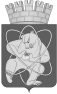 Городской округ«Закрытое административно – территориальное образование  Железногорск Красноярского края»АДМИНИСТРАЦИЯ ЗАТО г. ЖЕЛЕЗНОГОРСКРАСПОРЯЖЕНИЕ     26.03.2021                                                                                                                       № 95прг. ЖелезногорскОб определении  лиц, ответственных за сбор информации о ценах на отдельные виды социально-значимых товаров 	В целях обеспечения своевременного и централизованного получения данных о ценах и наличия продовольственных товаров и товаров первой необходимости в торговых объектах Красноярского края посредством Единой системы мониторинга цен и остатков, стабилизации цен на отдельные виды социально значимых продовольственных товаров первой необходимости (сахар-песок, подсолнечное масло), исполнения запросов Министерства сельского хозяйства и торговли Красноярского края от 28.04.2020 № 26-27/1666, 
от 14.05.2020 № 26-27/1977, от 22.12.2020 № 26-27/5215,1. Определить ответственных за сбор информации о ценах и наличия продовольственных товаров и товаров первой необходимости, включая отдельные виды социально-значимых продовольственных товаров (сахар-песок, подсолнечное масло) в торговых объектах ЗАТО Железногорск с выходом на объекты розничной торговли в течение рабочего дня:	1.1. Перевалову Наталью Владимировну, ведущего специалиста-экономиста отдела социально-экономического планирования и потребительского рынка управления экономики и планирования Администрации ЗАТО г. Железногорск;	1.2. Барахтенко Елену Владимировну, ведущего специалиста-экономиста отдела социально-экономического планирования и потребительского рынка управления экономики и планирования Администрации ЗАТО г. Железногорск - на период отсутствия Переваловой Натальи Владимировны.2. Отделу общественных связей Администрации ЗАТО г. Железногорск
(И.С. Архипова) разместить настоящее постановление  на официальном сайте городского округа «Закрытое административно-территориальное образование Железногорск Красноярского края» в информационно-телекоммуникационной сети «Интернет». 3. Контроль над исполнением настоящего распоряжения оставляю 
за собой.	4.    Настоящее распоряжение вступает в силу с момента его подписания.Исполняющий обязанностиГлавы ЗАТО г. Железногорск                                                            А.А. Сергейкин